VIRGINIA ASSOCIATION OF ELEMENTARY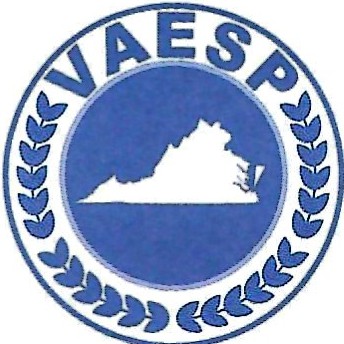 SCHOOL PRINCIPALSVirginia Association of Elementary School Principals 2024 Annual Conference June 23- June25Hilton Virginia Beach Oceanfront3001 Atlantic AvenueConference Exhibition and Sponsorship Application FormThe VAESP Annual Conference provides opportunities for marketing professionals from education resource companies and organizations to meet with principals and other educational professionals from Virginia. These conference attendees are responsible for the instructional and purchasing decisions in their schools.Representative Name and Title (To be listed in app)	Company NameCompany Address	Telephone Number {Include Area Code)City/State/Zip	Additional email address to be placed in WHOVA app E-Mail AddressDescription of business to be included in WHOVA conference app attach logo:Nametags (refer to sponsorship level for number allowed): 	CONFERENCE EXHIBITION AND SPONSORSHIP LEVELS {Please Select Level of Sponsorship)_	I am a VAESP Corporate Partner - please reserve my booth as indicated above. If you would like to become a corporate partner, please see attached information relating to partnership levels and benefits, or contact VAESP at (757) 650-9005 or karnold@vaesp.org. Information is also posted on the website, www.vaesp.org  Partners will be highlighted on WHOVA app in running banner._	$775.00 Exhibit Booth Only- Includes 1 exhibit table with set up and two chairs and 1 registration to general sessions.$2,200 General Session Speaker Sponsor (4 slots available)- Includes 1 exhibit table,  5-7 minute time slot  to introduce your company during sponsored general session and/or video commercial to be shown  acknowledgement WHOVA sponsorship app., 3 registrations to general sessions, and a link to your company's web page from VAESP webpage for one year. If you have questions please contact Krista Arnold, Executive Director._	$2,500 Awards Luncheon Co-Sponsor (1 Slot available)- Includes 1 exhibit table, time to introduce your company during the Awards Luncheon and/ or the option commercial to be shown, acknowledgment in WHOVA sponsorship app and up to 4 registrations to general sessions. It also includes recognition on the VAESP website with a link to your company's web page from VAESP webpage for one year.ADDITIONAL CHAREGS FOR THESE ITEMS: 	 $75 Electrical OutletCC# 	Exp Date: 		_	Billing Zip Code: 	Authorized Signature: 	 _	Date: 	 _Please remit application with payment to VAESP at the following address:Address: VAESP P.O. Box 15945 5327 Chamberlayne Road, Richmond, VA 23227 Questions? Email Karnold@vaesp.org757-650-9005	Krista Arnold Executive Director, VAESP	karnold@vaesp.org